Έντυπο Καταγραφής Πληροφοριών και Συγκέντρωσης Εκπαιδευτικού Υλικού για τα Ανοικτά ΜαθήματαΈκδοση: 1.03, Νοέμβριος 2014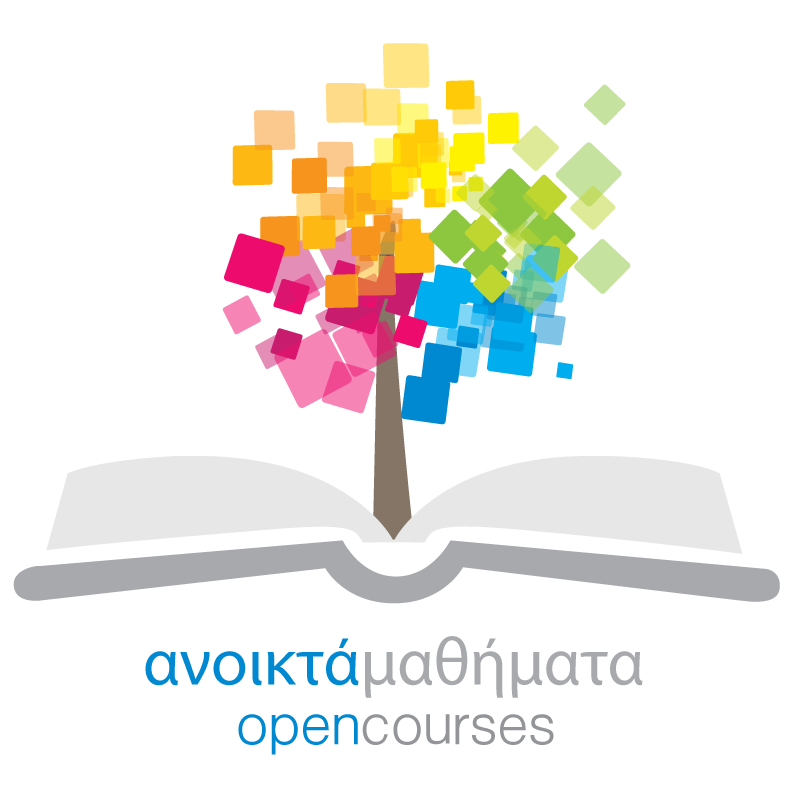 Δράση «Ανοικτά Ακαδημαϊκά Μαθήματα στο Πανεπιστήμιο Αιγαίου»Σύνδεσμος: http://opencourses.aegean.gr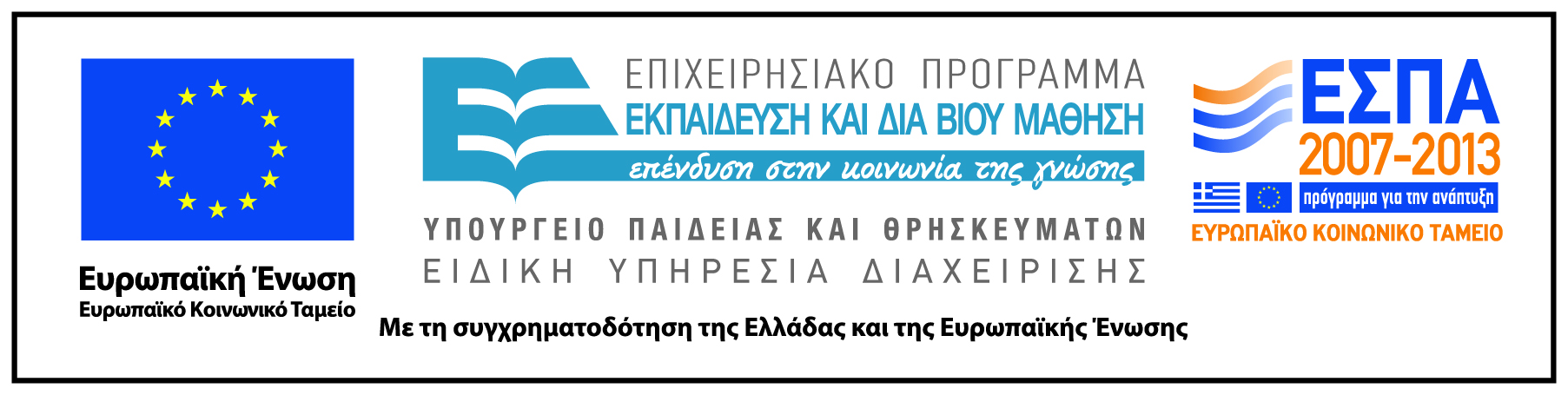 Γενικές Πληροφορίες ΜαθήματοςΌνομα διδάσκοντος / διδασκόντων Ευαγγελία Βλάχου	Instructor(s) nameEvangelia VlachouΤίτλος ΜαθήματοςΓλώσσες της ΝΑ ΜεσογείουΔικτυακός τόπος μαθήματοςhttps://eclass.aegean.gr/courses/TMS183/Κωδικός Μαθήματος (Course Code) όπως αναφέρεται στο ΦοιτητολόγιοΚΥ-16Επίπεδο μαθήματος/Κύκλος σπουδών (Course level/cycle).Προπτυχιακό (Undergraduate)Έτος σπουδών (Year of Study):2οΕξάμηνο (Semester).ΔΓλώσσα διδασκαλίαςΕλληνικήΠερισσότερα για τον/τους διδάσκοντες (More about the instructor(s)).Προαιρετικά. Σύνδεσμος σε βιογραφικό ή σύντομο βιογραφικό (έως 10 γραμμές)Φωτογραφία διδάσκοντοςΠροαιρετικάΠεριγραφή μαθήματοςΤο μάθημα αυτό εισάγει τον φοιτητή στον τομέα της συγκριτικής (αντιπαραβολικής) γλωσσολογίας μέσα από τη μελέτη των γλωσσών της ΝΑ Μεσογείου. Έμφαση δίνεται τόσο στις ιστορικές και ευρύτερες πολιτισμικές σχέσεις όσο και στα τυπολογικά χαρακτηριστικά των τουρκογενών και σημιτικών γλωσσών (γενεαλογικά δέντρα), όπως επίσης και σε θέματα γλωσσικής επαφής με την Ελληνική. Η συγκριτική μελέτη φωνολογικών, μορφολογικών και συντακτικών δομών των συγκεκριμένων γλωσσών με τη μορφή ασκήσεων συντελούν στη βαθύτερη κατανόηση των δομικών και τυπολογικών ομοιοτήτων και διαφορών των υπό εξέταση γλωσσικών οικογενειών.Λέξεις κλειδιά (Keywords)Συγκριτική γλωσσολογία-απόλυτο καθολικό-υπονοηματικό καθολικό-καθολικότητα-ποικιλομορφία-υψηλού/χαμηλού επιπέδου γενίκευση-επανασύνθεση, Γεωγραφία-Ιστορία-Πρώτη γραπτή μαρτυρία, τουρκογενείς γλώσσες, σημιτικές γλώσσες, τουρκική-αραβική-εβραϊκή γλώσσα, φωνολογία-μορφολογία-σύνταξη των τουρκογενών/σημιτικών γλωσσών, ιστορία/δομή της τουρκικής γλώσσας, ιστορία/δομή των σημιτικών γλωσσών